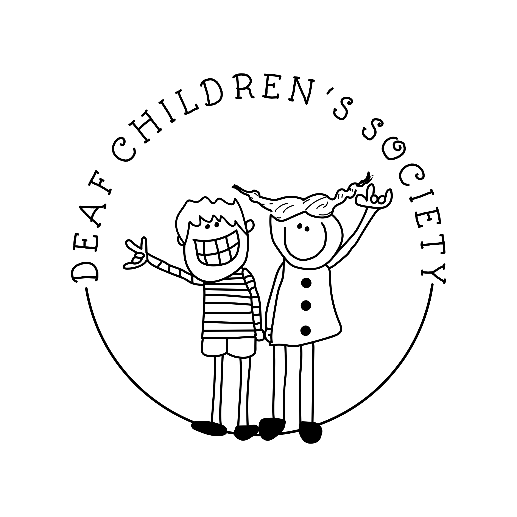 DCS is seeking a temporary full time ECE TeacherThe ECE Teacher will provide quality, inclusive preschool services to Deaf, and Hard of Hearing children by developing and implementing the Early Learning Curriculum. The ECE Teacher reports directly to the Co-Directors.Job Description Ensure a well-run, purposeful program responsive to participants needs.Plans, supervises, and implements a dynamic curriculum in accordance with the Early Learning Framework and the philosophy of the Deaf Children's Society including best practice in educating Deaf and Hard of Hearing children.Creates a classroom culture of joyful, participatory inquiry with the teacher as the researcher.Maintains daily, weekly, and monthly written plans that reflect the developmental needs, interests and abilities of the children.Ensures that facility license requirements are met and maintained.Completes documentation within agency guidelines and time limits.Revises and modifies programming as needed to ensure excellence in service delivery, content, and conduct.Establish and maintain a safe and healthy environment in the preschool.Establishes and maintains an environment for children that is clean, safe, stimulating, and appropriate for each child's developmental level and communication needs.Ensures housekeeping standards are met.Follows the licensing requirements for maintaining health records.Maintains portable and up to date emergency response records, forms and materials.Establish positive and productive relationships with families and co-workers.Observes and documents individual children's progress through photos, video, communication apps, and assessments that are shared with families.Maintain a commitment to professionalism and professional development.Attends all staff meetings, family service plan meetings and required in-service meetings.Creates opportunities for regular communication/feedback for staff. Works as a member of a multidisciplinary education teamMaintains confidentiality regarding staff, families and children.Attends workshops relevant to ECE education and child development.Provides community service workshops and liaison as directed by Executive DirectorPerforms other duties as needed for the agency.QualificationsLicensed as an Early Childhood Educator in British Columbia, in good standing.All relevant ECE courses completed, plus specialist certificates in "Special Needs" or graduation from a program specializing in Deaf Early Childhood Education.Experience with Reggio Inspired learning preferredFluency in American Sign Language.Excellent English writing and reading skills.Demonstrated leadership skills.Demonstrated commitment to best practice in Deaf EducationHoursMonday to Friday 8:00am -4:00pm37.5 per weekCommencement Date February 5, 2024 - March 2025Salary Range$30.96 + ECE WETo apply for this posting, please contact Janene Seabrook at jseabrook@deafchildren.bc.ca 